GESTURI, CUVINTE ȘI SIMBOLURI ÎN SFÂNTA LITURGHIEThDr.Jozef HaľkoSFÂNTA LITURGHIE 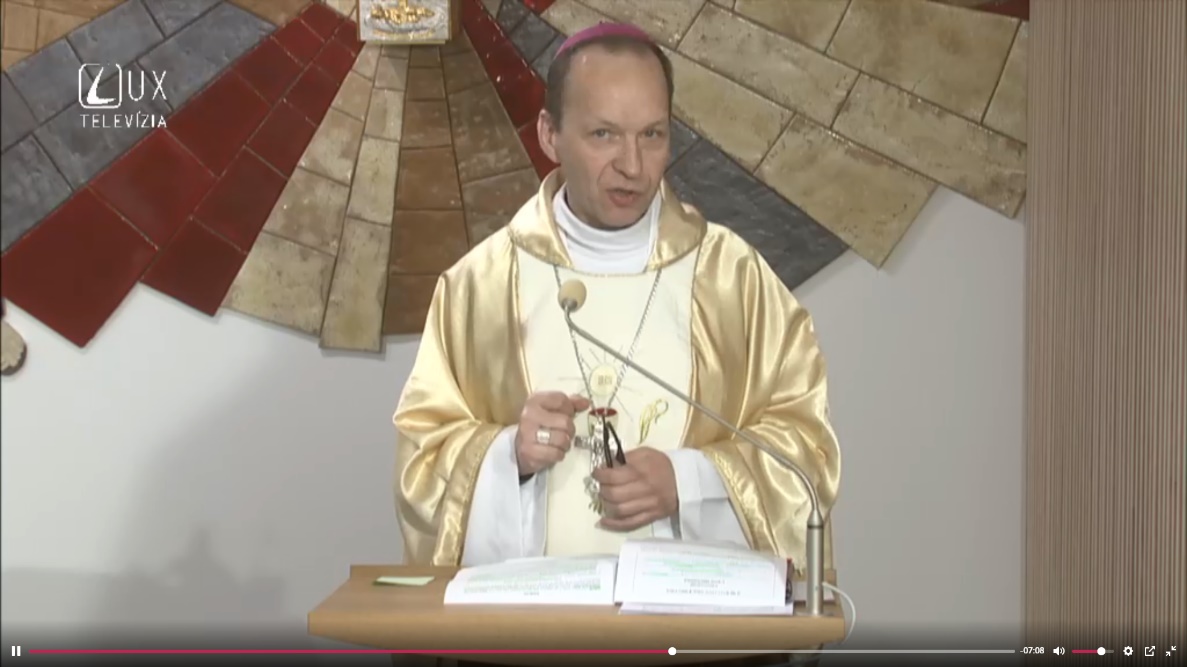 8. Actul de căințăDragi frați și surori, un detaliu interesant în parabola sfintei evanghelii (In 21,14), pe care am citit-o este, că atunci când Petru a aflat, că pe malul apei stă Isus, nu a rămas cu ceilalți, până când barca va ajunge la mal, ci a sărit în mare și a venit singur la Isus. La unii autori se poate citi și așa o interpretare, că și aceasta este spălarea picioarelor. Contra curentul acestora susține că pășitul în apă, ca și cum ar trebui să completeze spălarea picioarelor de la ultima cină, dar după experiența trădării. Petru are deja această experiență, că a reușit să-i spună lui Isus, că „nu cunoaște acel om, nu știe cine este.” Și acum îl vede stând pe mal, cu experiența slăbiciunii sale și a trădării propriului Maestru. Acest mers prin apă în sensul spre Isus ca și cum ar trebui să fie hotărârea lui Petru de a se curăța, pentru a se putea întâlni cu Isus, și să mărturisească, că vrea să-i rămână fidel (In 21,7). Întotdeauna se întâmplă așa, că atunci când ne apropiem de Dumnezeu, când mergem să ascultăm evanghelia sa, când mergem să primim euharistia, este naturală o introducere de recunoaștere a păcătoșeniei noastre în cadrul, în care avem mare nevoie de milostivirea lui Dumnezeu. Astăzi continuăm cu explicația sfintei liturghii și ne vom ocupa de actul de căință. Imediat după aceea,  când preotul salută adunarea credincioșilor, tot așa și nouă Petru ne spune da, când vă apropiați de Isus, când mergeți să primiți cuvântul său, când vine să frângă pâinea cum s-a întâmplat în același sens al cuvântului și în evanghelia de azi, atunci regretați păcatele voastre. După aceea, când preotul salută credincioșii, poate prin câteva cuvinte să facă introducerea în contextul (dependențele) sfintei liturghii. Poate să spună pentru cine este celebrată sfânta liturghie și poate într-un fel, dar întotdeauna scurt, pentru a nu părea predică, să introducă credincioșii în situația în care se află, dar întotdeauna trebuie să se îndrepte spre îndemnul de a-și recunoaște păcatele. Este deci o componentă standard a sfintei liturghii, că înainte de aceasta, până preotul va cânta: „Slavă în cer lui Dumnezeu” dacă este duminică, sau înainte de aceasta după ce se roagă așa numita colectă – rugăciunea de introducere înaintea citirii textelor din Sfânta Scriptură invită oamenii, ca să regrete păcatele lor. Noi putem deosebi în acest act de căință patru momente de bază. Primul despre care am vorbit deja, deci să regretăm păcatele noastre. Apoi urmează câteva momente de tăcere. Este parte obligatorie a acestui act de căință, că după îndemnul de a regreta propriile păcate, lăsăm o scurtă perioadă de tăcere pentru cercetarea cugetului. Apoi urmează invocarea milostivirii lui Dumnezeu și la final absoluția, adică dezlegarea, care însă nu este sacramentală, dar preotul în timpul ei anunță și se roagă pentru faptul, ca Dumnezeu să ierte păcatele, pe care credincioșii le-au regretat.  Acest îndemn pentru părerea de rău, pentru regret asupra păcatelor poate suna astfel: „Frați și surori, să regretăm păcatele noastre, pentru a putea să celebrăm cu inima curată sfintele taine.”Această invitație este explicația pentru această ceremonie, să se citească cuvântul lui Dumnezeu, să se asculte cuvântul lui Dumnezeu și să se mediteze cuvântul lui Dumnezeu. Apoi să primim euharistia, pentru care, trebuie să ne pregătească acest cuvânt a lui Dumnezeu. Liniștea, care urmează după această invitație, câteva secunde de liniște ar trebui să fie completată cu așteptarea momentului, când se termină această liniște și când va continua. Avem tendința, ca atunci când se instalează liniștea suntem nervoși, pentru că începe să se audă în noi vocea conștiinței sau nu știm, ce să facem cu ea. Aici învățăm, și este și parte componentă a invitației, să ne examinăm conștiința, să recapitulăm ultimele ore, ale vieții noastre și să regretăm păcatele. În această liniște este necesar să ne cufundăm în noi, să ne examinăm conștiința și să regretăm păcatele noastre. Apoi evident sunt aici câteva posibilități, cum poate preotul să continue. Una dintre ele este aceea, că propoziția introductivă, pe care o spune preotul, se termină cu cuvintele: „Doamne îndură-te de no, Cristoase, îndură-te de noi, Doamne îndură-te de noi.” Schițează milostivirea lui Dumnezeu, dragostea lui Dumnezeu, fie că este de Paște, fie de Crăciun, fie că este în perioade de post sau advent. Aceste cuvinte de introducere sunt întotdeauna actualizate și pentru perioada dată, despre care se vorbește și întotdeauna se termină prin invocarea: „Doamne îndură-te, Cristoase îndură-te, Doamne îndură-te”. Acestea provin din așa-numitul rit ambrozian, și este una dintre formele scurte ale acestui act de căință. Poate cel mai cunoscut și cel mai utilizat probabil este acel lung îndemn la regret. „Mărturisesc lui Dumnezeu, atotputernicul și vouă tuturor (frați și surori) că am păcătuit prea mult, cu gândul, cuvântul, fapta și omisiunea (în cuvinte: prin omisiunea a ce este bun). Din vina mea (în cuvinte de 3 ori din vina mea), din prea mare vină a mea. De aceea, rog pe Maica lui Dumnezeu, Fecioara Maria, pe toți îngerii și sfinții și pe voi fraților și surorilor, să vă rugați pentru mine, la Domnul Dumnezeul nostru.” Acest mod al actului de căință exprimă caracterul comunitar al regretului, al părerii de rău. Aceasta înseamnă, că suntem cu toții frați și surori, care în comun regretăm păcatele noastre. Aceasta este foarte important să conștientizăm, că lucrurile, depsre care vorbim nu este ceva cu ce ne putem obișnui, este un gest foarte puternic, când în fața lui Dumnezeu, și cu toții la un loc, adică și în fața noastră reciproc recunoaștem, că suntem foarte păcătoși.  „Mărturisesc lui Dumnezeu atotputernicul”, - cu conștiința prezenței lui Dumnezeu, și vouă fraților și surorilor, cu conștiința că sunt membrul comunității credincioșilor, că împreună mergem pe același drum al vieții, că am păcătuit prea mult. Sunt cuvinte grele că am păcătuit prea mult. Acum acea cronologie, cu gândul, cuvântul și fapta. Acel „cu gândul” este foarte profund înrădăcinat în evanghelii, unde Isus transferă valoarea morală a faptelor din extern în intern, din ce este vizibil în invizibil. Se poate comite un păcat și cu gândul rău, pe care nu numai că intern îl admit,  dar îl și accept și sunt de acord cu el. Atâta timp cât sunt de acord cu gândul, poate fi păcat. Foarte important este și adendum „și prin omiterea binelui” (în limba cehă se spune în cuvinte : și nu am făcut ce trebuia să fac). Noi nu recunoaștem doar din aceea, ce am făcut rău, ci și din acelea ce nu am făcut bine, când am avut posibilitatea. Este foarte interior, este și despre lumea noastră interioară, despre conștiință, despre acceptul conștiinței și despre cum am trăit intern lucrurile (momente și situații) și apoi despre acele multiple posibilități de a face binele, pe care l-am neglijat. „De aceea rog pe Maica lui Dumnezeu, Fecioara Maria” – pe care am primit-o de pe cruce de la Isus, cu cuvintele „iată Mama voastră”, - deci pe voi păcătoșii, Mama păcătoșilor, pe care vă dau concepută fără de prihană, ca pe Mama mea Preacurată, care a îndeplinit desăvârșit de-a lungul vieții voința lui Dumnezeu, până la Golgota, unde a stat ca femeia speranței. „Rog pe Mama lui Dumnezeu, Fecioara Maria”, „pe toți îngerii” adică și îngerii păzitori, care ne apără se roagă pentru noi, și intervin pentru noi să nu cădem în păcat. Evident, că și aceasta este, ca să spunem așa, dorința îngerilor noștri păzitori, să nu comitem păcate și să fim curați în fața lui Dumnezeu. „Și sfinții”. – Cine sunt sfinții? Sfinții sunt aceia, care în viața lor au respins păcatul, care au trăit la un nivel eroic virtuțile și au făcut binele, în loc de rău. De aceea îi rugăm pentru intervenția lor, pentru rugăciune. Aceasta este forma cea mai largă și mai sunt și altele. Una mai puțin cunoscută este de exemplu aceia, când la introducerea sfintei liturghii preotul stropește poporul cu apă sfințită. Ce este aducerea aminte a botezului, ce este aducerea aminte a faptului, că prin botez ne-au fost șterse păcatele originare? Dacă am fost botezați ca fiind maturi, atunci și păcatele personale. Faptul că la începutul sfintei liturghii amintim botezul nostru, ceea ce am făcut prin înmuierea degetului în apa sfințită la intrarea în biserică și ne-am binecuvântat.  Că pe fundalul botezului nostru, în timpul căruia am primit cămașă de botez albă cu cuvintele, să o ducem până la sfârșitul vieții nepătată. Așa în acest spirit este ceva, ce este parte componentă a acestui act de căință. Adică, când preotul stropește oamenii, atunci nu se mai rostește forma actului de căință. Aceste acte sunt egale ca valoare. Când asupra noastră cad picăturile de apă sfințită, voluntar sau involuntar, că le cinstim, este bine să nu ne uităm la aceasta ca la un act interesant, ca un spectator, ci ca cineva, care își amintește acestea: Doar eu sunt om botezat și prin botezul meu sunt altoit (pe tulpină de viță de vie) pe Isus Cristos. – Așa cum mă comport în gânduri, cuvinte și fapte? În facerea sau nefacerea de bine?În final, preotul încheie cea de-a patra parte a actului de căință cu cuvintele: „Ai milă de noi, atotputernice Dumnezeule, iartă-ne păcatele noastre și condu-ne la viața cea veșnică.”Este deci în logica limbii slovace: „Să se milostivească de noi atotputernicul Dumnezeu.” Atotputernicia lui Dumnezeu se manifestă în dragostea lui fidelă, în milostivirea fidelă, când ne iartă păcatele noastre. „Să se milostivească de noi, atotputernicul Dumnezeu, să ne ierte păcatele și să ne conducă la viața cea veșnică.” – Aceste sunt cuvinte foarte importante, pentru că păcatul este ceea ce este obstacolul pe calea noastră spre viața cea veșnică. Și dacă dorim să ajungem la viața cea veșnică, atunci dorim să trăim cinstit, pentru ca la poarta împărăției cerești să avem biletul de intrare al iubirii, prin care trebuie să trăim pe toată perioada vieții noastre pământești. În final încă un gest. În cazul în care cel mai cuprinzător act de căință, cu cea mai lungă formă, dar nu înseamnă, că celelalte ar fi oarecum mai scurte în sensul valorii. – În timpul celui mai lung, însă ne batem cu pumnul în piept cu cuvintele: „din vina mea, din vina mea, din prea mare vină a mea.” În versiunea în limba slovacă a rămas din versiunea originală în limba latină repetarea de trei ori: „din vina mea, din vina mea, din prea mare vină a mea.” În sensul biblic este efortul regretului deplin pentru păcate. Dacă cineva spune aceasta de trei ori, este exprimarea faptului, că dorim să o facem deplin. Este vorba de exprimarea efortului pentru o efectuare cât mai desăvârșită. A se atinge de piept, înseamnă a se atinge de inimă. Foarte ușor ne duce gândul spre vameșul din evanghelia lui Luca, care stă în templu, în spate de tot. Acela în smerenia sa recunoaște, că spre deosebire de farizeul mândru, care de fapt nici nu se roagă, că este păcătos. Se bate în piept.  A te bate în piept ne evocă și cuvintele lui Ioel: ”Sfâșiați-vă inimile, nu hainele și întoarceți-vă la Dumnezeu.”  Unii autori spun, că acest obicei a se bate îh piept provine din perioade foarte vechi, când oamenii când făceau o promisiune, când se obligau la ceva, la exprimarea „ego” se băteau în zona pieptului. Inima,  considerată ca sediul voinței este miezul omului. Când ne bate în piept, atunci recunoaștem, că acolo în inimă, așa cum spune Isus, păcatul nu provine din aceea, ce primim prin mâncare, dar aparține de ce este rău, ceea ce vine din adâncul inimii – și aceasta pătează omul.Prin acest act de a ne lovi în piept ca și cum am dori să deschidem acea profunzime a intimității noastre, pentru lumina lui Dumnezeu cu regret, că nu am făcut-o de multe ori. Frați și surori, curățiți după regretele noastre asupra păcatelor să intrăm glorificați în sfânta liturghie. Lăudat să fie Isus Cristos.  În vecii vecilor. Amin. Din sursă 17.04.2020https://www.tvlux.sk/archiv/play/ukon-kajucnosti Cu acordul și binecuvântarea predicatorului Mons. Jozef Haľko